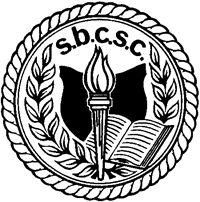 Corporación Escolar de la Comunidad de South BendPrograma de Inmersión Lingüística Dual “Maritza Robles” (Español/Inglés)Formulario de Aplicación 2018-2019 Fecha Límite: Viernes, 16 de Febrero del 2018Por favor llenar todas las secciones en este Formulario de Aplicación y regréselo no más tarde del viernes, 16 de febrero del 2018, a las 4:00 p.m. Los formularios de aplicación deben llevar el sello con esta fecha a más tardar. Solicitantes que entreguen la aplicación tarde serán puestos en una lista de espera. Para ser elegibles para el kínder, los estudiantes deben haber nacido el día de o antes del 1 de agosto del 2013. Esta aplicación no registra a su hijo/a para el kínder. La registración para el kínder es un proceso aparte que usted debe completar. Por favor escriba claramente.Información Estudiantil:Información de Padre/Madre/Tutor Legal:	Escuela Según la Dirección de Domicilio:Por medio de firmar este formulario  de aplicación, yo verifico que he leído el documento y conozco las guías y procedimientos del programa. Deseo inscribir a mi hijo/a en el programa de Inmersión Lingüística Dual. Firma de Padre/Madre/Tutor Legal:					Fecha: (Mes/Día/Año)Ningún estudiante será negado/a la oportunidad de participar en cualquier programa o actividad debido a su género, raza, color, credo, creencia religiosa, origen nacional, discapacidad, o grupo étnico. Apellido(s)                                                                                                                     Primer NombreSegundo Nombre o Inicial de Segundo NombreDirección de DomicilioCiudadCódigo PostalFecha de Nacimiento (Mes/Día/Año)                                                                                   Nivel de Grado en el Año Escolar 2018-2019Idioma(s) que Habla el/la Estudiante en CasaEscuela Actual (si aplica)                                                                                                                                                        Género____Femenino    ____Masculino¿El/la estudiante asistió a un Pre-Escolar?____Si     ____No      Si indicó que si, Nombre del Pre-Escolar____________¿El/la estudiante tiene un hermano/a en McKinley?                                                              ____Si     ____No      Si indicó que si, Nombre del Hermano/aNivel de Grado del Hermano/aRaza/Etnicidad (Marque todas las que apliquen)____Hispano/Latino     ____Blanco     ____Negro     ____Nativo Americano     _____Asiático     ____Nativo de Hawái/Islas del Pacífico     ____Multirracial        Raza/Etnicidad (Marque todas las que apliquen)____Hispano/Latino     ____Blanco     ____Negro     ____Nativo Americano     _____Asiático     ____Nativo de Hawái/Islas del Pacífico     ____Multirracial        Raza/Etnicidad (Marque todas las que apliquen)____Hispano/Latino     ____Blanco     ____Negro     ____Nativo Americano     _____Asiático     ____Nativo de Hawái/Islas del Pacífico     ____Multirracial        Apellido(s)Primer NombreParentesco Dirección de Domicilio (si es diferente al del estudiante)Correo Electrónico de Padre/Madre/Tutor LegalTeléfono de Casa                                                                                                    Teléfono CelularTeléfono del Trabajo¿Es esta la escuela que le corresponde según su dirección de domicilio para el año escolar 2018-2019 (en base a los límites del distrito)?                                                      SI________                                NO________For Office Use Only (Solo para Uso de Oficina):
Address Confirmed:_____________                                                                                                                                                                                                                   ________/________/__________   